    桃園市進出口商業同業公會 函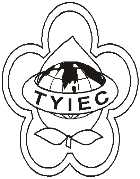          Taoyuan Importers & Exporters Chamber of Commerce桃園市桃園區中正路1249號5F之4           TEL:886-3-316-4346   886-3-325-3781   FAX:886-3-355-9651ie325@ms19.hinet.net     www.taoyuanproduct.org受 文 者：各會員發文日期：中華民國111年5月24日發文字號：桃貿安字第111056號附    件：隨文主   旨：「預報貨物通關報關手冊」出口篇貳、六、出口報單代號、名稱及適用範圍，業經財政部關務署111年5月9日台關業字第1111011862號公告修正(如附件)，請查照。說   明：         依據財政部關務署111年5月9日台關業字第11110118621號函辦理。理事長  莊 堯 安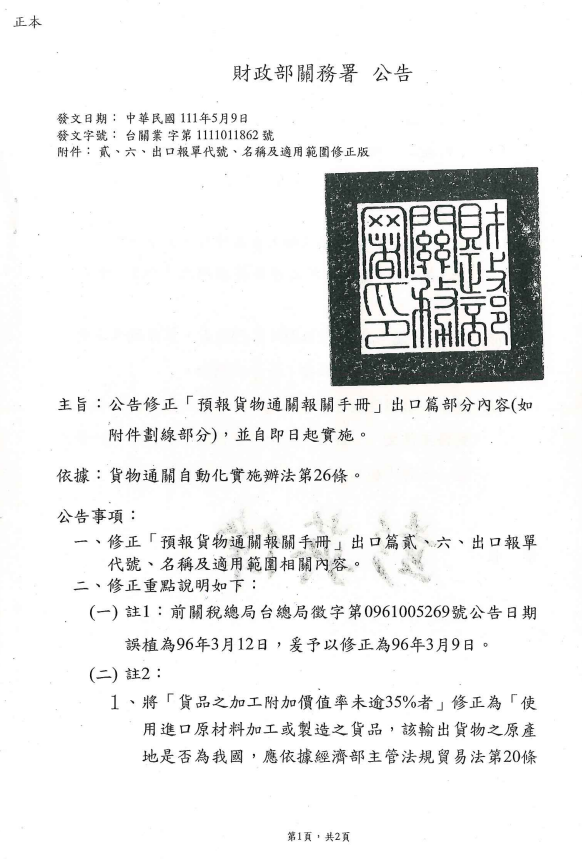 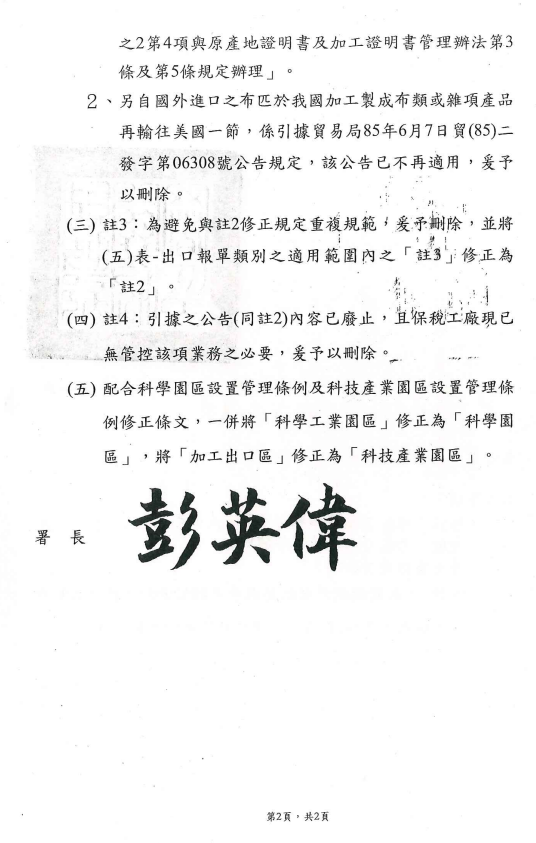 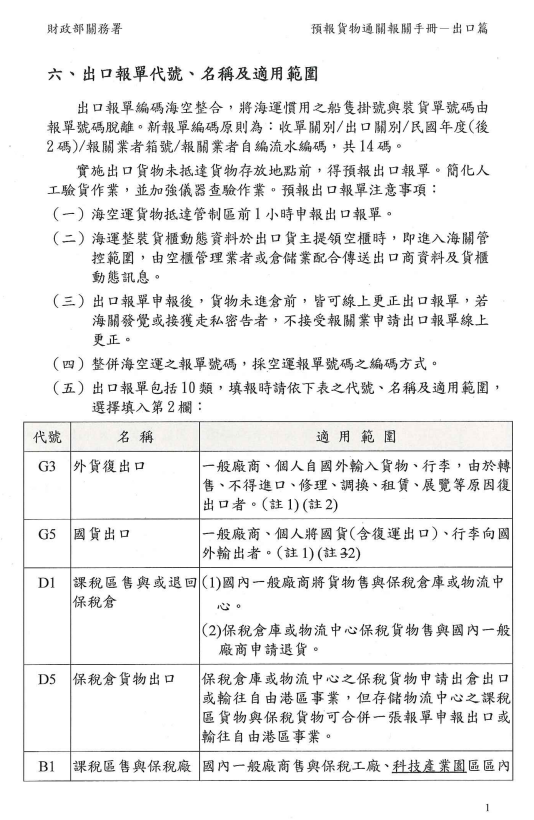 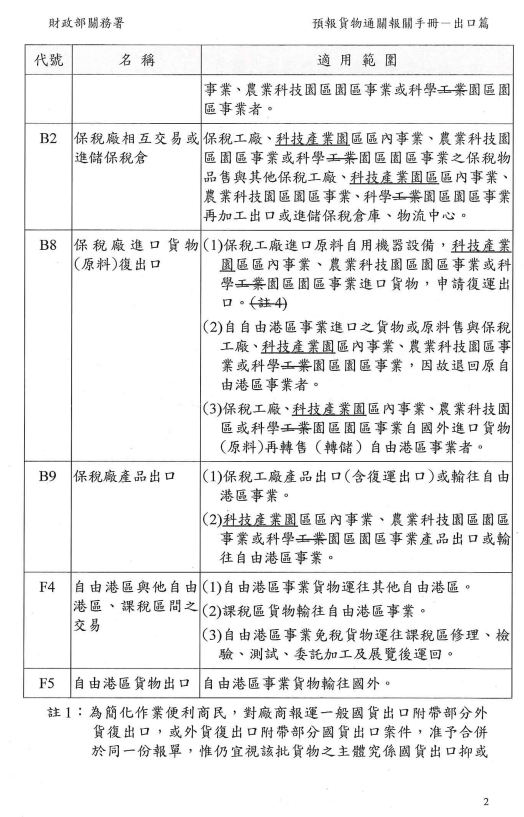 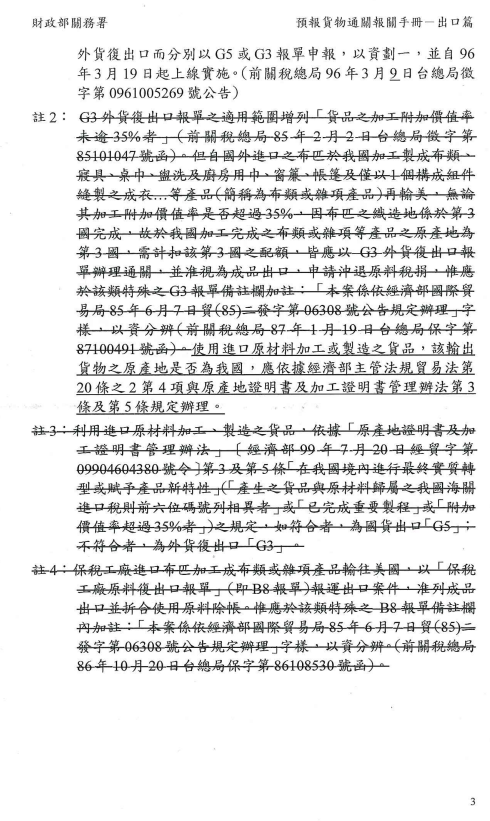 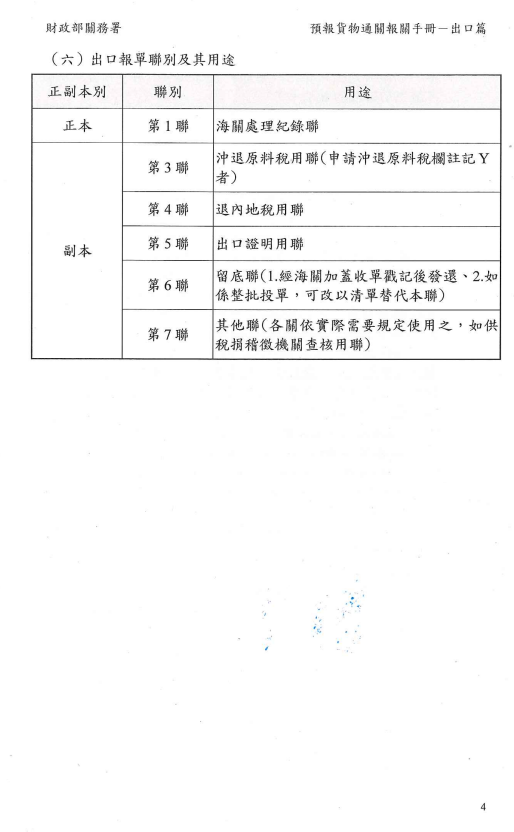 